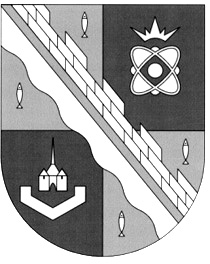                            администрация МУНИЦИПАЛЬНОГО ОБРАЗОВАНИЯ                                             СОСНОВОБОРСКИЙ ГОРОДСКОЙ ОКРУГ  ЛЕНИНГРАДСКОЙ ОБЛАСТИ                             постановление                                                     от 04/07/2024 № 1613О проведении торгов на право заключения договора аренды земельного участка площадью 3 260 кв.м, кадастровый номер: 47:15:0106002:425, расположенного по адресу: Российская Федерация, Ленинградская область, Сосновоборский городской округ, г.Сосновый Бор, ул.Коблицкого, з/у № 1, под магазины – код 4.4На основании пункта 2 статьи 3.3 Федерального закона от 25.10.2001 № 137-ФЗ                                        «О введении в действие Земельного кодекса Российской Федерации», в соответствии с главой V.1. Земельного кодекса РФ, Правилами землепользования и застройки муниципального образования Сосновоборский городской округ, утвержденными приказом 
комитета по архитектуре и градостроительству Ленинградской области от 03.09.2019 № 59 
(с изменениями), Положением о Комитете по управлению муниципальным имуществом администрации муниципального образования Сосновоборский городской округ Ленинградской области, утвержденным решением совета депутатов муниципального образования Сосновоборский городской округ Ленинградской области от 21.09.2011 № 107 (с изменениями), администрация Сосновоборского городского округа п о с т а н о в л я е т:1. Провести торги на право заключения договора аренды земельного участка площадью 3 260 кв.м, кадастровый номер: 47:15:0106002:425, магазины – код 4.4.Торги провести в форме аукциона, открытого по составу участников и по форме подачи предложений о размере ежегодной арендной платы.Срок проведения аукциона – III квартал 2024 года.2. Предмет аукциона – право на заключение договора аренды (размер ежегодной арендной платы) земельного участка площадью 3 260 кв.м, кадастровый номер: 47:15:0106002:425.Адрес земельного участка: Российская Федерация, Ленинградская область, Сосновоборский городской округ, г.Сосновый Бор, ул.Коблицкого, з/у № 1.Площадь земельного участка – 3 260 кв.м.Сведения о правах: государственная собственность до разграничения государственной собственности на землю.Категория земель – земли населенных пунктов.Земельный участок расположен в территориальной зоне О-1 (многофункциональная общественно-деловая зона).Вид разрешенного использования земельного участка: магазины – код 4.4.Сведения об ограничениях использования земельного участка: отсутствуют.Предельные параметры разрешенного строительства, реконструкции объектов капитального строительства на земельном участке определены градостроительным регламентом территориальной зоны О-1 в составе Правил землепользования и застройки муниципального образования Сосновоборский городской округ, утвержденных приказом Комитета по архитектуре и градостроительству Ленинградкой области № 59 от 03.09.2019                (с изменениями).       Земельный участок свободен и не обременен правами третьих лиц.3. Установить следующие условия аукциона:3.1. Начальная цена предмета аукциона (начальный размер ежегодной арендной платы) – 1 030 000 (один миллион тридцать тысяч) рублей 00 копеек (отчет № 77/24 от 30.05.2024 об оценке величины ежегодной арендной платы за право пользования земельным участком).3.2. «Шаг аукциона»: 30 900 (тридцать тысяч девятьсот) рублей 00 копеек и не изменяется в течение всего аукциона.3.3. Задаток для участия в аукционе – 1 030 000 (один миллион тридцать тысяч) рублей 00 копеек. 3.4. Срок аренды по договору аренды земельного участка – 4 года 10 месяцев.3.5. Форма платежа: ежегодная арендная плата вносится в сроки, указанные в договоре аренды (внесенный задаток засчитывается в счет арендной платы).4. При проведении проектных и строительных работ на земельном участке максимально сохранять деревья и зеленые насаждения.4.1. Снос (пересадку, обрезку) зеленых насаждений на земельном участке, оформить в установленном порядке в соответствии с постановлением администрации Сосновоборского городского округа от 20.12.2023 № 3537 «Об утверждении административного регламента предоставления муниципальной услуги по выдаче разрешения на снос или пересадку зеленых насаждений на земельных участках, находящихся в муниципальной собственности, и земельных участках, государственная собственность на которые не разграничена, на территории муниципального образования Сосновоборский городской округ Ленинградской области» (с изменениями).5. Информация о возможности подключения (технологического присоединения) объектов капитального строительства к сетям инженерно-технического обеспечения:5.1. Письмо филиала АО «ЛОЭСК» «Западные электрические сети»                                    вх.№ 01-11-8363/24-0-0 от 31.05.2024;5.2. Письмо СМУП «ТСП» вх.№ 01-11-8363/24-5-0 от 03.06.2024;5.3. Письмо СМУП «Водоканал» вх.№ 01-11-8363/24-2-0 от 03.06.2024;5.4. Письмо ООО «Водоканал» вх.№ 01-11-8363/24-4-0 от 03.06.2024;5.5. Письмо АО «Газпром газораспределение Ленинградская область»                                    вх.№ 01-11-8363/24-1-0 от 03.06.2024;5.6. Письмо ПАО «Ростелеком» вх.№ 01-11-8363/24-3-0 от 03.06.2024.6. Организатору аукциона – Комитету по управлению муниципальным имуществом администрации муниципального образования Сосновоборский городской округ Ленинградской области (Михайлова Н.В.):6.1. Установить время, место и порядок проведения аукциона, форму и сроки подачи заявок на участие в аукционе, порядок внесения и возврата задатков, а также утвердить пакет документов, необходимый для проведения аукциона.6.2. Обеспечить размещение извещения о проведении аукциона не менее чем за тридцать дней до дня проведения аукциона на официальном сайте Российской Федерации в сети «Интернет» для размещения информации о проведении торгов (www.torgi.gov.ru).6.3. Обеспечить организацию и проведение аукциона в электронной форме.6.4. Обеспечить заключение договора аренды земельного участка в электронной форме.7. Отделу по связям с общественностью (пресс-центр) Комитета по общественной безопасности и информации администрации (Чичиндаева Т.В.) разместить настоящее постановление на официальном сайте Сосновоборского городского округа.8. Общему отделу администрации (Смолкина М.С.) опубликовать информацию о принятии настоящего постановления в городской газете «Маяк».9. Настоящее постановление вступает в силу со дня подписания.10. Контроль за исполнением настоящего постановления возлагаю на себя.Первый заместитель главы администрацииСосновоборского городского округа                                                             	       С.Г. ЛютиковИсп. Колпащикова А.А. (МКУ «СФИ»),тел.: 8 (81369) 2-82-13 БОСОГЛАСОВАНО: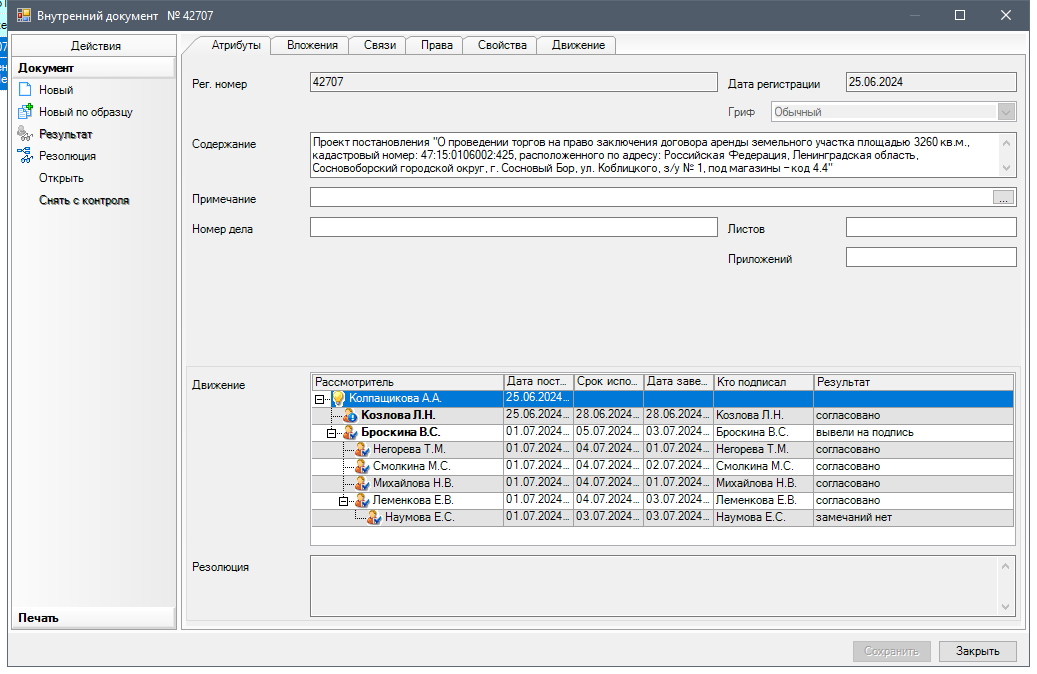 Рассылка:КУМИ, КФ, КАГиЗ, ЦБ,МКУ «СФИ», Пресс-центр,Прокуратура г.Сосновый Бор